  ዝሕተም መመልከቲ ፎርም 2018-19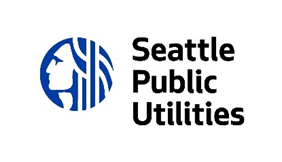   ካብ ርስሓት - ናጻ ዝኾነ ማሕበረሰብ ንምፍጣር ዝወሃብ ናይ ውድድር ዓስቢመምርሒታት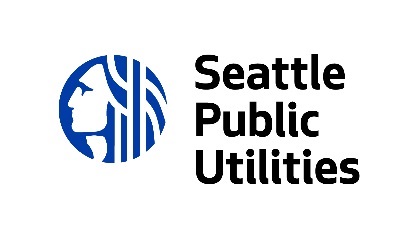 መመልከቲታት ዝወሃበሉ ግዜዓርቢ 5፡00 ድሕሪ ቀተሪ ኣብ 23 ለካቲት 2018  እዩ።መመልከቲኻ ቅድሚ ምምላእካ ነቲ መመርሒታት ኣንብቦ።ናይ ተንቀሳቓሲ ስእሊ መመልከቲ ዲኻ ከተእቱ ወይ ድማ ነቲ መምልከቲ ፎርም ከተሕትሞ ትድሊ ወስን።ንመመልከቲ ፎርም ሕትመት፣ንመመልከቲ ፎርም ሕትመት ንኹሉ ምልኣዮ፣መመልከቲታት ቢኢድ ዘይኮነ ብኮምፒተር ክጸሓፍ ኣለዎ።መመልከቲታትኩም በቲ ዝመረጽኩምዎ ቋንቋ ከተቕርቡ ትኽእሉ ኢኹም። SPU ናይ ምትርጓምን/ምስትርጓምን ኣገልግሎታት ከቕርብ እዩ።እታ ዝተአወድአት ፎርም መመልከቲኻ፣ ካብ 7 ገጽ ዘይትበዝሕ ክትከውን ኣለዋ (መመርሒ ገጽ ወይ ድማ ፎርም ባጀት  ዘይጠቓለለ)። ካብ 7 ላዕሊ ገጽ ዘለዎ መመልከቲ እንተድኣ ኣቕሪብካ፣ እታ ገምጋሚት ጋንታ ካብ ግጽ 7 ንላዕሊ ዘሎ ትሕዝቶ ኣይከተንብቦን እያ።ናይ ባጀት መመልከቲ ፎርም ምላእ።እታ ዝተወድአ ዕሽግቲ መመለክቲት ነዞም ዝስዕቡ ኣጠቓሊልካ ጠርንፋ፣እተሓትመ ፎርም መመልከቲ (ግድን) - ካብ 7 ገጽ ዘይበዝሕመመልከቲ ፎርም ባጀት (ግድን)ኣብ ባጀት እተዘርዘሩ ናይ ዋጋ ወጻኢታት ግምት (ዘየገድድ)ንመርኣዪ ፕሮጀክትኻ ክሕግዙ ዝኽእሉ ስእልታት ወይ ድማ ካርታታት (ዘየገድድ)ካብ ዛዘምቲ ናይ ድጋፍ ደብዳቤ ከድልየካ ይኽእል ይኸውን። ኣብ መመልከቲኻ ኣይተካትቶ። እተወድአ ጥርኑፍ መመልከቲኻ ብዕለት 23 ለካቲት 2018፥ ዓርቢ ሰዓት 5፡00 ድሕሪ ቀተሪ ኣቕርብ፣እቲ ዝተወድአ ጥርኑፍ ሓበሬታ ናብ wastefreegrants@seattle.gov ብመይል ስደዶወይብተሪር ቅዳሕ ወይ ድማ ብጶስጣ ናብዚ ኣድራሻ ስደድ፣SPU Waste-Free Communities Matching GrantSeattle Municipal Tower700 5th Ave, Suite 4600P.O. Box 34027Seattle, WA 98124-4027ንውሽጥእዊ መጠቀሚ ጥራይእታ ዝተአወድአት ፎርም መመልከቲኻ፣ ካብ 7 ገጽ ዘይትበዝሕ ክትከውን ኣለዋ (መመርሒ ገጽ ዘይጠቓለለ)። እቶም ገምገቲ ጋንታ ኣብ መበል 7 ይ ገጽ ምስ በጽሑ ምንባብ ከቋርጹ እዮም።ሓበሬታ ፕሮጀክትናይ ኣመልካቲ ሓበሬታተደልዩ ዘሎ ምወላ ገንዘብሓሳብ እቲ ፕሮጀክትእታ ዝተአወድአት ፎርም መመልከቲኻ፣ ካብ 7 ገጽ ዘይትበዝሕ ክትከውን ኣለዋ (መመርሒ ገጽ ዘይጠቓለለ)። እቶም ገምገቲ ጋንታ ኣብ መበል 7 ይ ገጽ ምስ በጽሑ ምንባብ ከቋርጹ እዮም።መከታተሊ ቁጽሪ (#)፣እተቀብልካሉ ዕለት፣ናይ መመልከቲ ቋንቋ (ንኣብነት ኢንግሊሽ፣ ስፓኒሽ፣ ወዘተ)ስም ፕሮጀክትፕሮጀክት ዝጅምረሉ ዕለትኣብ ከባቢ ሓምለ-መስከረም 2018 ይጅምር ይኸውንፕሮጀክት ዝውድኣሉ ዕለትድሕሪ ምጅማሩ ካብ 12 ኣዋርሕ ዘይበዝሕ ግዜእቲ ፕሮጀክት ዝካየደሉ ቦታ (ንኣብነት ጎረባብቲ፣ ስም ንግዲ፣ ስም ህንጻታት፣ ወዘተ)። እቲ ፕሮጀክት ኣብ ሓደ ፍሉጥ ቦታ ክካየድ እንተድኣ ኮይኑ፣ ኣድራሻ ናይ ጎደናን ዚፕ ኮድን ኣካትት።ስም ኣመልካቲ፣ ስራሕ ወይ ድማ ትካልኣድራሻ ጶስጣከተማ፣ ስተይት፣ ዚፕ ኮድናይ ፕሮጀክት እንረኽቦ ሰብዓይነት ስራሕኣድራሻ ኢመይልእተመርጸ ቁጽሪ ቴሌፎንነቲ ኣመልካታይ ዝገልጽ ኩሉ ዓይነት ክፍልታት ምህላዉ ኣረጋግጽ።ነቲ ኣመልካታይ ዝገልጽ ኩሉ ዓይነት ክፍልታት ምህላዉ ኣረጋግጽ።ነቲ ኣመልካታይ ዝገልጽ ኩሉ ዓይነት ክፍልታት ምህላዉ ኣረጋግጽ።  ዘይረብሓውያን  ዘይረብሓውያን  ትካላት (ከም ክንክን ጥዕና ወይ ድማ መንበር ኣባይቲ ዝኣመሰሉ)  ማሕበረሰባት ወይ ጉጀል ጎረባብቲ  ማሕበረሰባት ወይ ጉጀል ጎረባብቲ  ናይ እምነት-መሰረታ ትካላት  ንግዲ  ንግዲ  መደባት ቆልዑን መንእሰያትን  ቤት ትምህርቲ፣ ኮሌጅ፣ ወይ ድማ ዩኒቨርሲቲ  ቤት ትምህርቲ፣ ኮሌጅ፣ ወይ ድማ ዩኒቨርሲቲ  18 ወይ ድማ ልዕሊኡ ዝዕድሚኦም ውልቀሰባት  ካልእ (ብኽብረትኩም ዘርዝሩ)፣ ፎርም ባጀት ገንዘባዊ ሓገዝ መሊአ ወዲአ ኣጣቢቐልኩም ኣለኹ ፎርም ባጀት ገንዘባዊ ሓገዝ መሊአ ወዲአ ኣጣቢቐልኩም ኣለኹተደልዩ ዘሎ ገንዘባዊ ሓገዝ (ካብ $15,000 ንላዕሊ ዘይበዝሕ)$     ንመወዳደሪ (ተወሓደ 50% ናይቲ ተደልዩ ዘሎ ገንዘባዊ ሓገዝ) ክኸውን ኣለዎ$     1.				 እቲ ፕሮጀክት ዝደልዮ ረቛሒታትገንዘባዊ ሓገዛት ካብዞም ዝስቡ ሓደ ወይ ክልተ ረቛሒታት ከማልእ ኣለዎ። ንጵሮጀክትኻ ከስርሕ ዝኽእል ኩሉ ምህላዉ ኣረጋግጽ።እዚ ፕሮጀክት ዝገብሮ፣ ተበላሓቲ ኩን፣ ሓደስቲ ቴክኖሎጂታት ወይ ድማ ኣገባባብ ኣብ ምፍታንን ምግፋሕን ካብዞም ዝስዕቡ ሓደ ወይ ድማ ክልተ ማሕበረሰባት ኣሳትፍ፣ ጸዓዱ ዘይኮኑ ማሕበረሰባት፣ ተዓቆብቲ፣ ስደተኛታት፣ ትሑት ኣታዊ ዘለዎም፣ ስንክልና ዘለዎም ሰባት፣ ዓበይቲ፣ ንኣሽቱ መንእሰያት፣ መንእሰያት፣ ቆልዑ ከምኡ'ውን/ወይ ድማ ንኣሽቱ ንግድታት ኣብ ሽግር ዘለዉ ማሕበረሰባት ሓግዞም፣ ከም ናጻ ወይ ድማ ትሑት ዋጋ ዘለዎ ቀረባት ምሃብ ወይ ድማ ስልጠናታት ናይ ስራሕ ምሃብ ዝኣመሰሉ ንግዳም ሓደራት ወይ ድማ ትሑት ኣታዊ ዘለዎም ማሕበረሰባት 2. መግለጺ ፕሮጀክታትእቲ ሓሲብካዮ ዘለኻ ፕሮጀክት ግለጾ፣ ከምኡ'ውን፣ እንታይ ክትገብር ደሊኻ ኣለኻንምንታይ ክትገብሮ ደሊኻከመይ ጌሩ እዩ ፕሮጀክትኻ ንጎሓፍ ክቆጻጸርከመይ ጌሩ እዩ ፕሮጀክትኻ ናይዚ ዝስዕብ ኣርእስቲ ንሓደ ወይ ድማ ካብኡ ንላዕሊ ረቛሒታት ክበጽሖ ዝኽእል፣ 1)ተበላሓቲ ምዃን፣ 2) እተፈላለዩ ማሕበረሰባት ምስታፍ (ኣብ ላዕሊ ዘላ ቁጽሪ 1 ሕቶ ርአ) ከምኡ'ውን/ወይ 3) ኣብ ሽግፍ ዘለዉ ማሕበረሰባት ምሕጋዝ3. ንጥፈታት ፕሮጀክትናይ ፕሮጀክትኻ ዕላማታት ንምስኻዕ፣ እንታይ ንጹር ዝኾነ ንጥፈታትን ኣከያይዳን ክትጥቀም ኢኻ?4. ውጽኢታት ፕሮጀክትካብዛ ፕሮጀክት እንታይ ውጽኢታት ትጽበ? ንጹር ዝኾነ ናይ ጎሓፍ ውጽኢታት፣ ረብሓታት ማሕበረሰብ፣ ወይ ድማ ካልእ ክትሪኦ እትደሊ ለውጥታት።5. መዐቀኒ ዓወታትናይ ፕሮጀክትኻ ዓመታት ንኽትዕቅን፣ እንታይ ዓይነት መሳርሒታትን ኣካይዳታትን ክትጥቀም ኢኻ?6. ንፕሮጀክት ዝኸውን ሰራሕተኛታትከመይ ጌራ እያ ፕሮጀክትኻ ሰራሕተኛታት ክትቆጽር? ዝኽፈሉ ሰራሕተኛታት፣ ወለንታውያን ከምኡ'ውን ግዚኦም ዘበርክቱ መሻርኽቲ ማሕበረሰባት ኣጠቓልሎም። ከምኡ'ውን ጋንታኻ ኣብታ ፕሮጀክት እተምጽኦ ኣገዳሲ ፍልጠት፣ ክእለታት፣ ተመሳሳሊ ናይ ስራሕ ተመክሮ ከምኡ'ውን ናይ ማሕበረሰብ ዝምድናታት ግለጽ።7. ተሳትፎ ማሕበረሰባትእቶም ብፕሮጀክትኻ እተጸልዉ ማሕበረሰባት፣ ኣብ ምምዳብን ምትግባርን ፕሮጀክትኻ ክሳተፉ ድዮም? ከምኡ እንተኾይኑ፣ ከመይ ጌሩ ከም ዝኸውን ብትሕትና ግለጸልና።8. ንነዊሕ-ዝጠመተ ጽልዋታትእቲ ገንዘባዊ ሓገዝ ምስ ተወድአ፣ ከመይ ጌራ እያ ፕሮጀክትኻ ምቁጽጻር ጎሓፍ ክትቅጽሎ? ንኣብነት፣ ፕሮጀክትኻ ካልኦት ተመሳሰልቲ ፕሮጀክታት ንኸካይዱ ምእንቲ፣ ጥበባታት ውጽኢታታን ከተካፍሎ ድያ? ወይ ድማ ፕሮጀክትኻ ካልኦት ጎሓፍ ክቆጻጸርሉ ዝኽእሉ መሳርሒ እታ ክትፈጥር? ወይ ድማ እቲ ማሕበረሰብ ድዪ ኣብ ቀጻልነት ጎሓፍ ምቁጽጻር ክመሃር?